		FOR IMMEDIATE RELEASE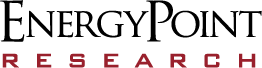 For more information contact:EnergyPoint Research, Inc.				713-529-9450	info@energypointresearch.comGLOBAL SURVEY INDICATES OILFIELD SUPPLIERSARE INCREASINGLY focused on customer satisfactionEnsco, Helmerich & Payne, Core Laboratories and Derrick Equipment
Garner Highest Ratings in Satisfaction and Service

HOUSTON (Feb. 7, 2018) – As upstream activity begins to accelerate, spurred on by stronger commodity prices and growing rig counts, oil and gas industry suppliers are increasingly focused on providing customers with experiences designed to encourage greater long-term loyalty in a highly competitive environment, according to results from EnergyPoint Research’s latest Oilfield Products & Services Customer Satisfaction Survey.Now in its fourteenth year, EnergyPoint’s closely followed independent survey is the only annual study focused on customers’ satisfaction with suppliers across a full range of upstream products and services. The survey, which was concluded at the end of 2017, measured the customer satisfaction of oil and gas industry suppliers across a variety of attributes, categories and regions.Doug Sheridan, Managing Director of EnergyPoint Research, commented, “After several years of reorganizations brought on by prolonged declines in demand, industry suppliers are increasingly eager—and able—to demonstrate what they can do for customers.” Sheridan added, “With experienced personnel, fresh equipment and new technologies in hand, suppliers are rising to the challenge of helping clients prosper at prices lower than thought possible a few years ago.” Top overall ratings were awarded to the following companies in each of the four major upstream oil and gas segments covered in the survey: Helmerich & Payne in onshore contract drilling; Ensco plc in offshore contract drilling, reservoir and production specialist Core Laboratories in oilfield services, and; solids-control equipment manufacturer Derrick Equipment in oilfield products. 
Onshore Drilling SegmentHelmerich & Payne repeated as the top-rated onshore contract driller in this year’s survey. In addition to rating first in total satisfaction, the company took top honors in performance and reliability, safety and environmental (HSE), technology, Onshore Gulf Coast, Interior Texas & Mid-continent, horizontal and directional applications, shale-oriented applications, and three additional categories.Other companies rating first in various categories of the onshore contract drilling segment include:KCA Deutag in harsh-environment applications; Precision Drilling in job quality, Canada, and U.S. Rockies & Dakotas.
Offshore Drilling SegmentAmong offshore contract drillers, Ensco once again placed first in total satisfaction. The company also rated first in terms of job quality, safety and environmental (HSE), performance and reliability, technology, deepwater applications, the North Sea, special applications, and four additional categories.Other companies rating first in at least one category within the offshore drilling segment of the survey include:Diamond Offshore in the Gulf of Mexico;Noble Drilling in Latin America & Mexico; Rowan Drilling in the Middle East & N. Africa, as well as high-pressure/high-temperature (HPHT) applications, and;Seadrill in Asia & Pacific Rim and harsh-environment applications.
Oilfield Products Segment
In the oilfield products segment, Derrick Equipment rated first in total satisfaction. Derrick also rated first in several additional categories, including solids control equipment, rig-related equipment, engineering and design, availability and delivery, and two additional categories.Other companies ranking first in at least one category in the oilfield products segment include:Baker Hughes flow control equipment; Carbo Ceramics in performance and reliability;Caterpillar in rig engines;Dover Artificial Lift in artificial lift, performance and reliability, engineering and design, onshore applications, and two additional categories;Dril-Quip in risers and flexible joints, subsea wellheads and trees, high-pressure/high-temperature (HPHT) applications, and two additional categories; Frank’s International in tubular-handling equipment;Gardner Denver in mud pumps, performance and reliability, shale-oriented applications, harsh-environment applications, special applications, and three additional categories;Halliburton in cementing equipment, fishing tools, intelligent sensors and controls, special applications, shale-oriented applications, and three additional categories;Nalco Champion in completion fluids and additives;National Oilwell Varco in drill pipe;Newpark Resources in drilling fluids, post-sale support, availability and delivery, high-pressure/high-temperature (HPHT) applications, horizontal and directional applications, shale-oriented applications, and five additional categories;Nippon Steel & Sumitomo Metal in performance and reliability, high-pressure/high-temperature (HPHT) applications, special applications, and two additional categories; Oceaneering International in remotely operated vehicles (ROVs), performance and reliability, ultra-deepwater applications, harsh-environment applications, and three additional categories;Oil States International in umbilicals and controls, and engineering and design; Pason Systems in rig instrumentation and controls, availability and delivery, and engineering and design;Schlumberger in integrated products, cements and slurry, production chemicals, downhole drilling equipment, downhole motors, drill bits, perforating guns, rotary steerable systems, surface wellheads and trees, surface production equipment, surface BOPs, subsea BOPs, and six additional categories;



TAM International in completion packers, downhole completion equipment, post-sale support, high-pressure/high-temperature (HPHT) applications, and four additional categories;Tenaris in horizontal and directional applications; Tesco in top drives;U.S. Steel in production tubing, availability and delivery, and post-sale support;Vallourec in tubular goods, connections and couplings, and casing tubing, and;Weatherford International in sand-control equipment.

Oilfield Services SegmentCore Laboratories repeated as the top-rated oilfield services provider in the survey. In addition to total satisfaction, the company placed first in core and fluids analysis, formation and well evaluation, job quality, onshore applications, U.S. & Canada, Middle East & N. Africa, Asia & Pacific Rim, and five additional categories.Other suppliers ranking first in at least one category in the oilfield services segment include:Baker Hughes in perforation services;Basic Energy Services in workovers and well servicing, service and professionalism, Interior Texas & Mid-continent, and two additional categories;Bourbon Offshore in marine transportation and supply, platform supply vessels, and specialty vessels; Bristow Group in helicopter services;C&J Energy Services in cementing services, hydraulic fracturing, and U.S. Rockies & Dakotas; Calfrac Well Services in Canada;CGG in geophysical services, onshore data acquisition, and data processing, imaging and modeling;Delmar Systems in mooring services, safety and environmental (HSE), and harsh-environment applications;Frank’s International in casing and tubing installation, completion-related services, Gulf of Mexico, International regions, offshore applications, deepwater applications, horizontal and directional applications, and five additional categories; GulfMark Offshore in anchor handling tug supply (AHTS) vessels;Halliburton in integrated services, fishing services, performance and reliability, Asia & Pacific Rim, Eastern Europe & FSU, Sub-Sahara Africa, North Sea, offshore shelf, harsh-environment applications, and five additional categories;MRC Global in Canada;Newpark Resources in fluids services, drilling-related services, performance and reliability, job quality, onshore applications, safety and environmental (HSE), high-pressure/high-temperature (HPHT) applications, horizontal and directional applications, U.S. & Canada, and five additional categories;Petroleum Geo-Services in offshore data acquisition, as well as library sales and multi-client studies;RigNet in communications and networking;Schlumberger in wireline logging, logging-while-drilling (LWD), technology, Alaska, Latin America & Mexico, high-pressure/high-temperature (HPHT) applications, horizontal and directional applications, deepwater applications, ultra-deepwater applications, special applications, and six additional categories;Scientific Drilling in technology and measurement-while drilling (MWD);Tetra Technologies in well testing, special applications, high-pressure/high-temperature (HPHT) applications, and two additional categories;Tidewater in fast supply vessels, and;Weatherford International in directional drilling, sand control services, and Middle East & N. Africa. 
“Despite improving conditions, the reality is that it’s going to take more to rebalance the oilfield supplier sector. The problem remains structural—too many players still chasing too few dollars,” observed Sheridan. “As a result, the advantage lies with suppliers that accept that the market remains oversupplied, understand it will likely remain so for years, and proactively set goals to provide the very best customer experience on a consistent basis.”

Survey Information
EnergyPoint’s closely followed oilfield product and services survey, which is conducted annually since 2003, is the only study of its kind focused on the oil and gas industry’s satisfaction with upstream suppliers. As part of the survey process, qualified respondents evaluate suppliers in four segments: oilfield services, oilfield products, onshore contract drilling and offshore contract drilling.For the survey, suppliers were evaluated in various areas such as total satisfaction, pricing and contract terms, performance and reliability, technology, engineering and design, job quality, safety and environmental, service and professionalism, post-sale support and corporate capabilities. Additionally, suppliers were evaluated across multiple product and service segments, well types and applications, as well as domestic and international regions. 
More than 120 suppliers received the minimum number of evaluations needed to be considered for EnergyPoint’s 2017 rankings. For those suppliers and categories in which ratings exist, scores from the 2014-2015 survey period were included in this year's category-winner calculations at lesser weightings than for the 2016-2017 period. In no case were 2014-2015 ratings assigned a weighting of more than 20 percent for purposes of calculating final winners. For more information concerning EnergyPoint Research, its independent surveys or suite of research products and services, visit the company’s web site at www.energypointresearch.com or contact the firm at info@energypointresearch.com or +1.713.529.9450.
To learn about promotional programs and rules related to EnergyPoint’s surveys, visit the firm’s Licensing & Promotions Policy at http://www.energypointresearch.com/liscensing.
About EnergyPoint Research, Inc.
EnergyPoint Research provides independent research regarding the customer satisfaction of suppliers of products and services to the energy industry. Founded in 2003, the firm publishes annual customer satisfaction ratings and rankings in six industry segments, including: onshore drilling, offshore drilling, oilfield services, oilfield products, midstream services and gasoline retailers.